 Erin    5’9” size 2/4   34C-25-37.5   shoe 9.5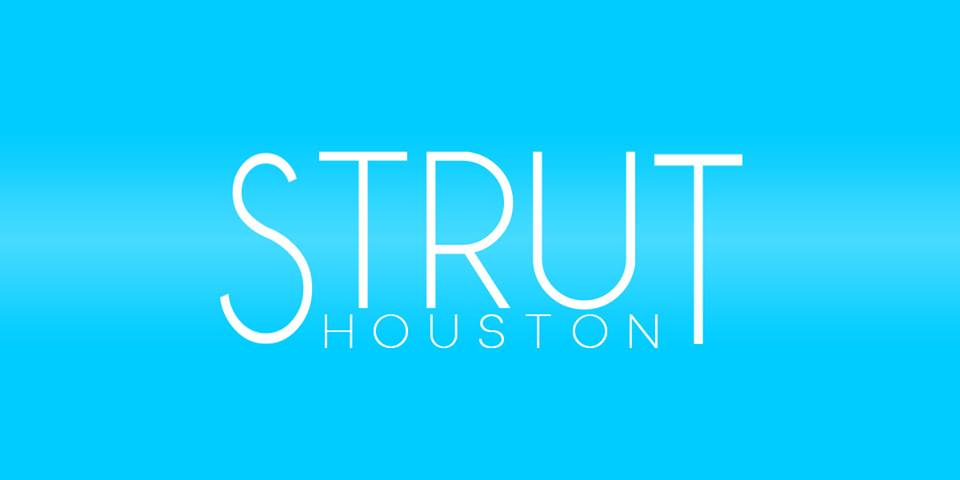                                            diane@struthouston.com   713.484.9373 cell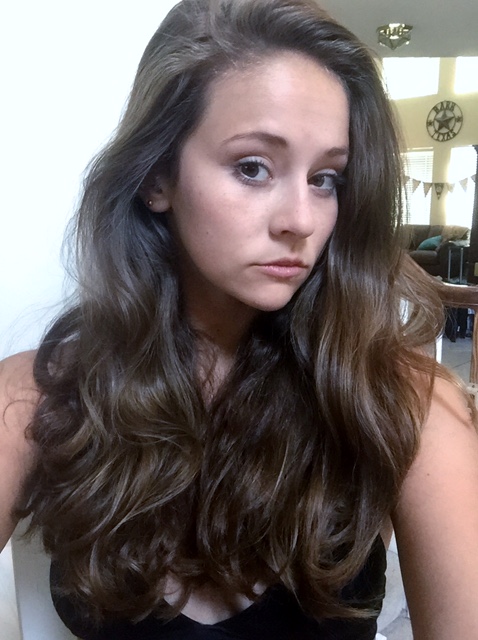 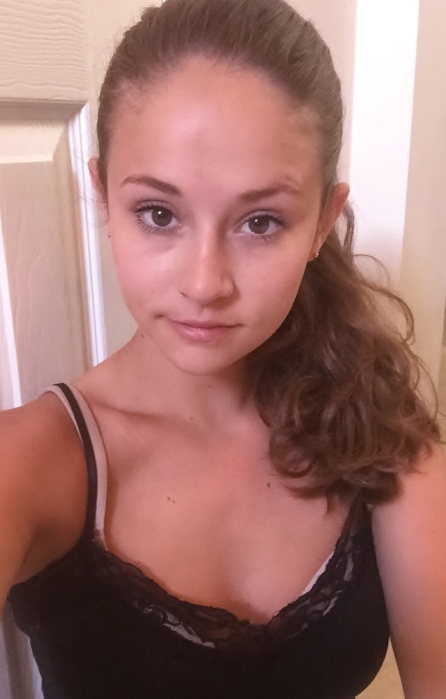 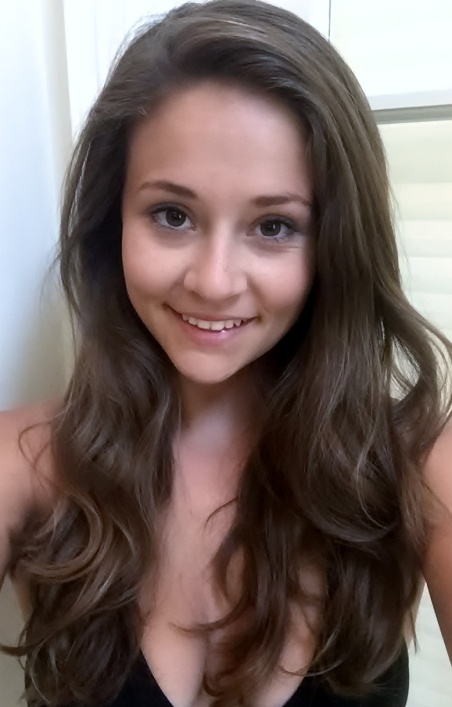 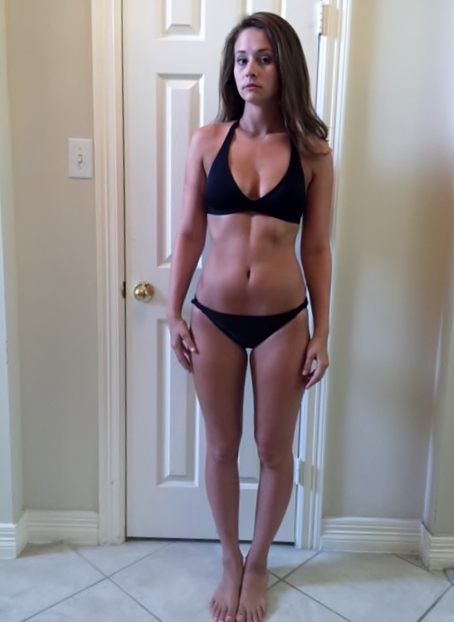 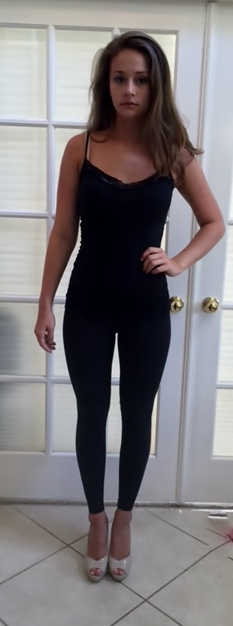 